                    FZ.2380.2.L.24.2024INFORMACJAO WYBORZE NAJKORZYSTNIEJSZEJ OFERTY	Na podstawie art. 253 ust. 2 ustawy Prawo zamówień publicznych Zamawiający informuje, że w postępowaniu prowadzonym w trybie podstawowym bez negocjacji na ZAKUP AKTUALIZACJ/SUBSKRYBCJI OPROGRAMOWANIA Z ZAKRESU INFORMATYKI ŚLEDCZEJ, REKONSTRUKCJI WYPADKÓW DROGOWYCH ORAZ DO NARZĘDZIA DIAGNOSTYCZNEGO POJAZDÓW (postępowanie nr 2/L/24) jako najkorzystniejsza została wybrana oferta Wykonawcy: Na zadanie nr 1:„RESTOR” P. Anton, A. Czapski, T. Rostropowicz Sp. j. ul. Dworkowa 2/107A, 00-784 Warszawa z ceną ofertową brutto: 17.459,85 zł.Uzasadnienie wyboru: Zgodnie z art. 239 ust. 1 ustawy w/w oferta jest najkorzystniejsza na podstawie kryteriów oceny ofert określonych w dokumentach zamówienia.Punktacja przyznana złożonym w postępowaniu ofertom:Zadanie nr 1INFORMACJA o UNIEWAŻNIENIU POSTĘPOWANIANa podstawie art. 260 ust. 2 ustawy Prawo zamówień publicznych Zamawiający informuje,                        że postępowanie prowadzone w trybie podstawowym bez negocjacji na ZAKUP AKTUALIZACJ/SUBSKRYBCJI OPROGRAMOWANIA Z ZAKRESU INFORMATYKI ŚLEDCZEJ, REKONSTRUKCJI WYPADKÓW DROGOWYCH ORAZ DO NARZĘDZIA DIAGNOSTYCZNEGO POJAZDÓW (postępowanie nr 2/L/24):w zakresie zadania nr 2 zostało unieważnione na podstawie art. 255 pkt. 3 – cena oferty najkorzystniejszej przewyższa kwotę, którą zamawiający zamierza przeznaczyć na sfinansowanie zamówienia;w zakresie zadania nr 3 zostało unieważnione na podstawie art. 255 pkt. 1 – nie złożono żadnej oferty.    Sławomir WilczewskiBiałystok, dnia 12 marca 2024 rokuBiałystok, dnia 12 marca 2024 rokuBiałystok, dnia 12 marca 2024 rokuBiałystok, dnia 12 marca 2024 rokuBiałystok, dnia 12 marca 2024 roku                         ZastępcaKomendanta Wojewódzkiego Policji w Białymstoku                         ZastępcaKomendanta Wojewódzkiego Policji w Białymstoku                         ZastępcaKomendanta Wojewódzkiego Policji w BiałymstokuNazwai adres WykonawcyCena brutto(w zł)100%1„RESTOR” P. Anton, A. Czapski, T. Rostropowicz Sp. j. ul. Dworkowa 2/107A, 00-784 Warszawa 17.459,85 zł/100,00 pkt 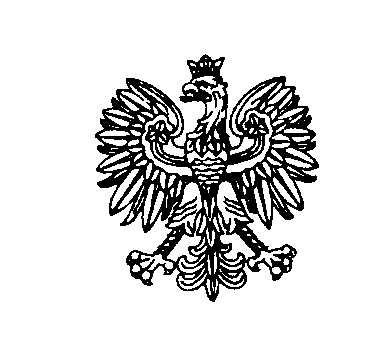 